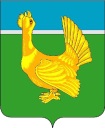 Администрация Верхнекетского районаПОСТАНОВЛЕНИЕ334О внесении изменений в постановление Администрации Верхнекетского района от 09.10.2012 № 1225 «Об утверждении Порядка принятия решений о разработке муниципальных программ Верхнекетского района и их формирования и реализации»В соответствии с абзацем 5 пункта 2 статьи 179 Бюджетного кодекса Российской Федерации, статьей 7 Федерального закона от 06.10.2003 № 131-ФЗ «Об общих принципах организации местного самоуправления в Российской Федерации» постановляю:1. Внести в постановление Администрации Верхнекетского района от 09.10.2012 № 1225 «Об утверждении Порядка принятия решений о разработке муниципальных программ Верхнекетского района и их формировании и реализации» следующие изменения:  1) пункт 4 изложить в следующей редакции:«4. Контроль за исполнением настоящего постановления возложить на заместителя Главы Верхнекетского района по экономике и инвестиционной политике.»;2) в Порядке принятия решений о разработке муниципальных программ Верхнекетского района и их формировании и реализации: а) абзац 2 пункта 28 изложить в следующей редакции:«Муниципальные программы подлежат приведению в соответствие с решением о бюджете не позднее 1 апреля текущего финансового года.»; б) абзац 1 пункта 42 изложить в следующей редакции:«В случае изменения ассигнований на реализацию МП решением Думы Верхнекетского района о бюджете, Заказчик МП обеспечивает внесение изменений в соответствующие МП не позднее 1 апреля текущего финансового года.»;2. Настоящее постановление вступает в силу со дня его официального опубликования в сетевом издании «Официальный сайт Администрации Верхнекетского района».И. о. Главы Верхнекетского района                                                         Т.Л. ГенераловаГолубева К.Ю.Дело - 2, ОСЭР – 1, Мискичекова Н.А - 1, Генералова Т.Л. – 1, Морозова Л.В. – 1, Ефимова Н.Г. – 1, Даровских А.С. – 1, Колчанова Т.Н. – 1, Люткевич А.Г. – 1, Волохов А.Н. – 1, Авдеева В. В.- 1, Бортникова Е.А. -1,Озиева О.А. – 1, Ромашова Е.М. – 1, Николаенко А.В. – 1.18 апреля 2024 г.Р.п. Белый ЯрВерхнекетского района Томской области                             № 334